Ураганный ветерИнформация находится в стадии актуализацииПравила поведенияКак оказать первую помощь пострадавшему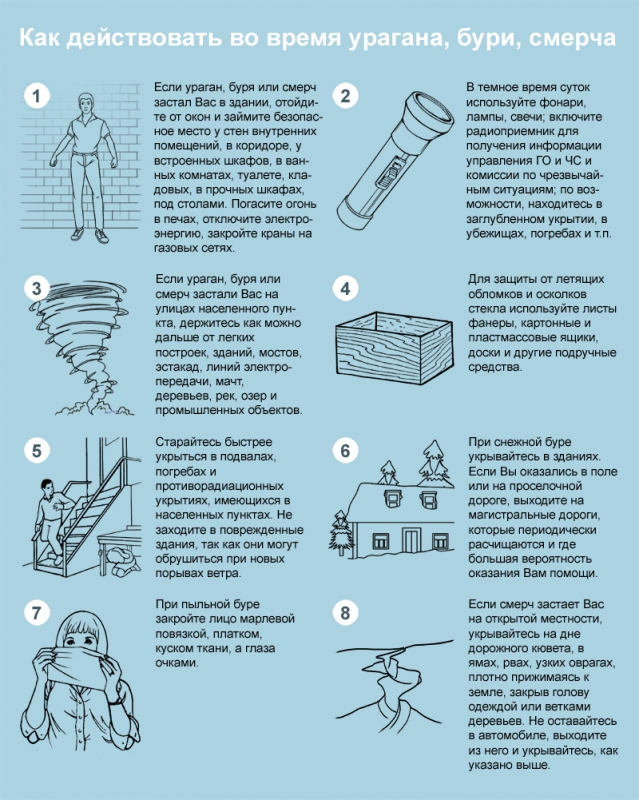 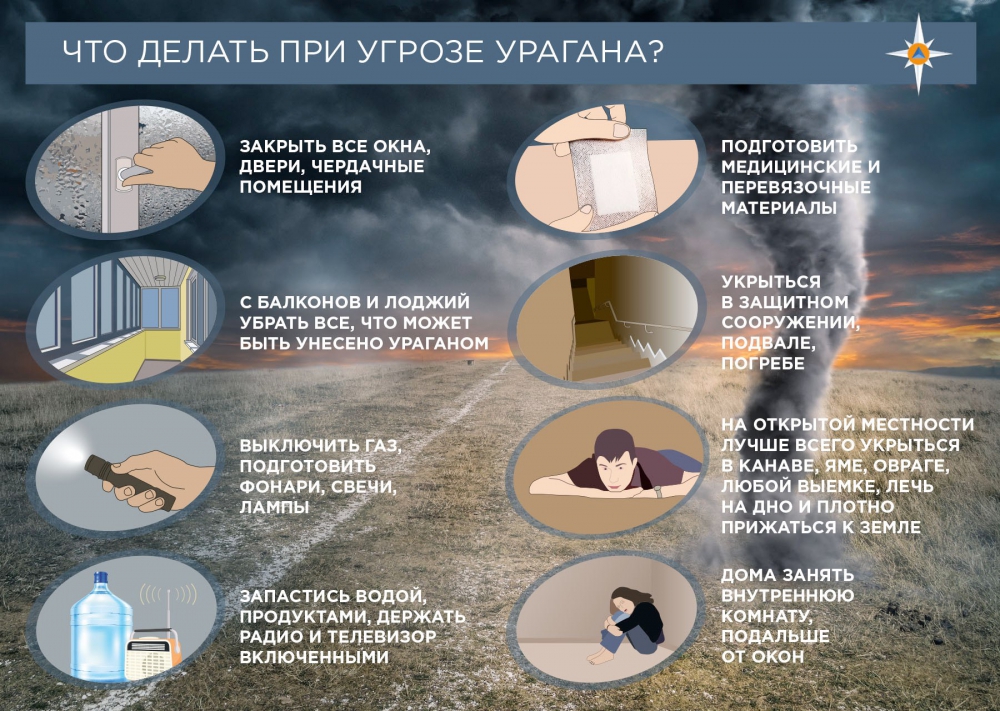 Ураганный ветерОсновными признаками возникновения урагана и бури являются: усиление скорости ветра и резкое падение атмосферного давления; ливневые дожди и штормовой нагон воды; бурное выпадение снега и грунтовой пыли.После получения сигнала о штормовом предупреждении:- закрыть окна;- освободить балконы и территорию двора от пожароопасных предметов;               - подготовить запас продуктов и воды на 2-3 суток на случаи эвакуации в безопасный район, а также автономных источников освещения (фонарей, свечей);- перейти из легких построек в более прочные здания или в защитные сооружения.